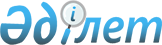 Солтүстік Қазақстан облысы Мағжан Жұмабаев ауданы әкімдігінің кейбір қаулыларының күші жойылды деп тану туралыСолтүстік Қазақстан облысы Мағжан Жұмабаев аудандық әкімдігінің 2016 жылғы 20 қаңтардағы № 08 қаулысы      "Нормативтік құқықтық актілер туралы" Қазақстан Республикасының 1998 жылғы 24 наурыздағы Заңының 21-1 бабына, "Қазақстан Республикасындағы жергілікті мемлекеттік басқару және өзін-өзі басқару туралы" Қазақстан Республикасының 2001 жылғы 23 қаңтардағы Заңының 37-бабы 8-тармағына сәйкес, Солтүстік Қазақстан облысы Мағжан Жұмабаев ауданының әкімдігі ҚАУЛЫ ЕТЕДІ:

      1. Солтүстік Қазақстан облысы Мағжан Жұмабаев ауданы әкімдігімен қабылдаған нормативтік құқықтық актілердің күші қосымшаға сәйкес жойылды деп танылсын.

      2. Осы қаулының орындалуын бақылау Солтүстік Қазақстан облысы Мағжан Жұмабаев ауданы әкімінің орынбасары Р.Н. Смағұловқа жүктелсін.

      3. Осы қаулы қол қойылған күннен бастап қолданысқа енгізіледі.

  Күші жойылды деп танылған Солтүстік Қазақстан облысы Мағжан Жұмабаев ауданы әкімдігінің нормативтік құқықтық актілерінің тізбесі      1. Солтүстік Қазақстан облысы Мағжан Жұмабаев ауданы әкімдігінің 2013 жылғы 22 қазандағы № 389 "Солтүстік Қазақстан облысы Мағжан Жұмабаев ауданының Булаев қаласы аумағында көшпелі сауданы жүзеге асыру үшін арнайы бөлінген орындарды белгілеу туралы" (Нормативтік құқықтық актілерді тіркеудің мемлекеттік Тізілімінде 2014 жылғы 28 сәуірдегі № 2687 бойынша тіркелген, 2014 жылғы 2 мамырдағы "Мағжан жұлдызы" аудандық газетінде, 2014 жылғы 2 мамырдағы "Вести" аудандық газетінде жарияланған) қаулысы;

      2. Солтүстік Қазақстан облысы Мағжан Жұмабаев ауданы әкімдігінің 2014 жылғы 12 желтоқсандағы № 448 "Солтүстік Қазақстан облысы Мағжан Жұмабаев ауданының ауылдық округтері аумағында көшпелі сауданы жүзеге асыру үшін арнайы бөлінген орындарды белгілеу туралы" (Нормативтік құқықтық актілерді тіркеудің мемлекеттік Тізілімінде 2015 жылғы 16 қаңтардағы № 3066 бойынша тіркелген, 2015 жылғы 23 қаңтардағы "Мағжан жұлдызы" № 04 аудандық газетінде, 2015 жылғы 23 қаңтардағы "Вести" № 04 аудандық газетінде жарияланған) қаулысы;

      3. Солтүстік Қазақстан облысы Мағжан Жұмабаев ауданы әкімдігінің 2014 жылғы 26 ақпандағы № 52 "Азаматтық қызметші болып табылатын және ауылдық жерде жұмыс істейтін денсаулық сақтау, әлеуметтік қамсыздандыру, білім беру, мәдениет, спорт және ветеринария саласындағы мамандар лауазымдарының тізбесін айқындау туралы" (нормативтік құқықтық актілерді мемлекеттік тіркеу тізілімінде 2014 жылғы 27 наурыздағы № 2616 тіркелген, 2014 жылғы 04 сәуірдегі аудандық "Мағжан жұлдызы" № 14, 2014 жылғы 04 сәуірдегі аудандық "Вести" № 14 газетінде жарияланған) қаулысы.


					© 2012. Қазақстан Республикасы Әділет министрлігінің «Қазақстан Республикасының Заңнама және құқықтық ақпарат институты» ШЖҚ РМК
				
      Аудан әкімі

А. Бегманов
 Солтүстік Қазақстан облысы Мағжан Жұмабаев ауданы әкімдігінің 2016 жылғы 20 қаңтардағы № 08 қаулысына қосымша